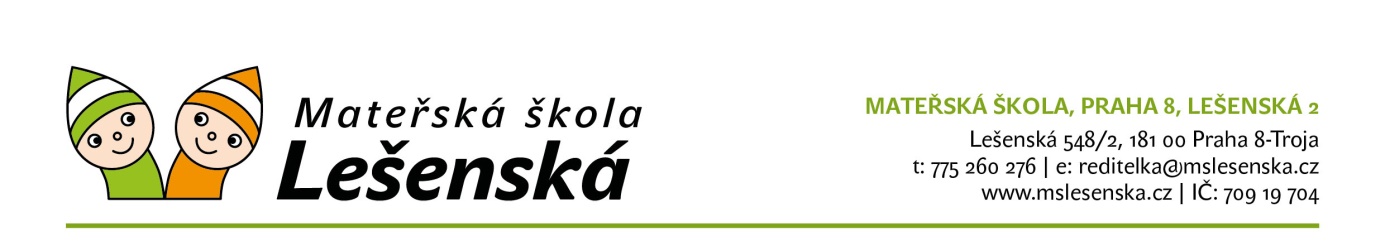 OMLUVENKA Z PŘEDŠKOLNÍHO VZDĚLÁVÁNÍJméno a příjmení dítěte:…………………………………………………………………… Omluvená doba nepřítomnosti od ……………………. do...…………………… ………… Datum: …………………… 	Podpis zákonného zástupce…………………………………OMLUVENKA Z PŘEDŠKOLNÍHO VZDĚLÁVÁNÍJméno a příjmení dítěte:…………………………………………………………………… Omluvená doba nepřítomnosti od ……………………. do...…………………… ………… Datum: …………………… 	Podpis zákonného zástupce…………………………………